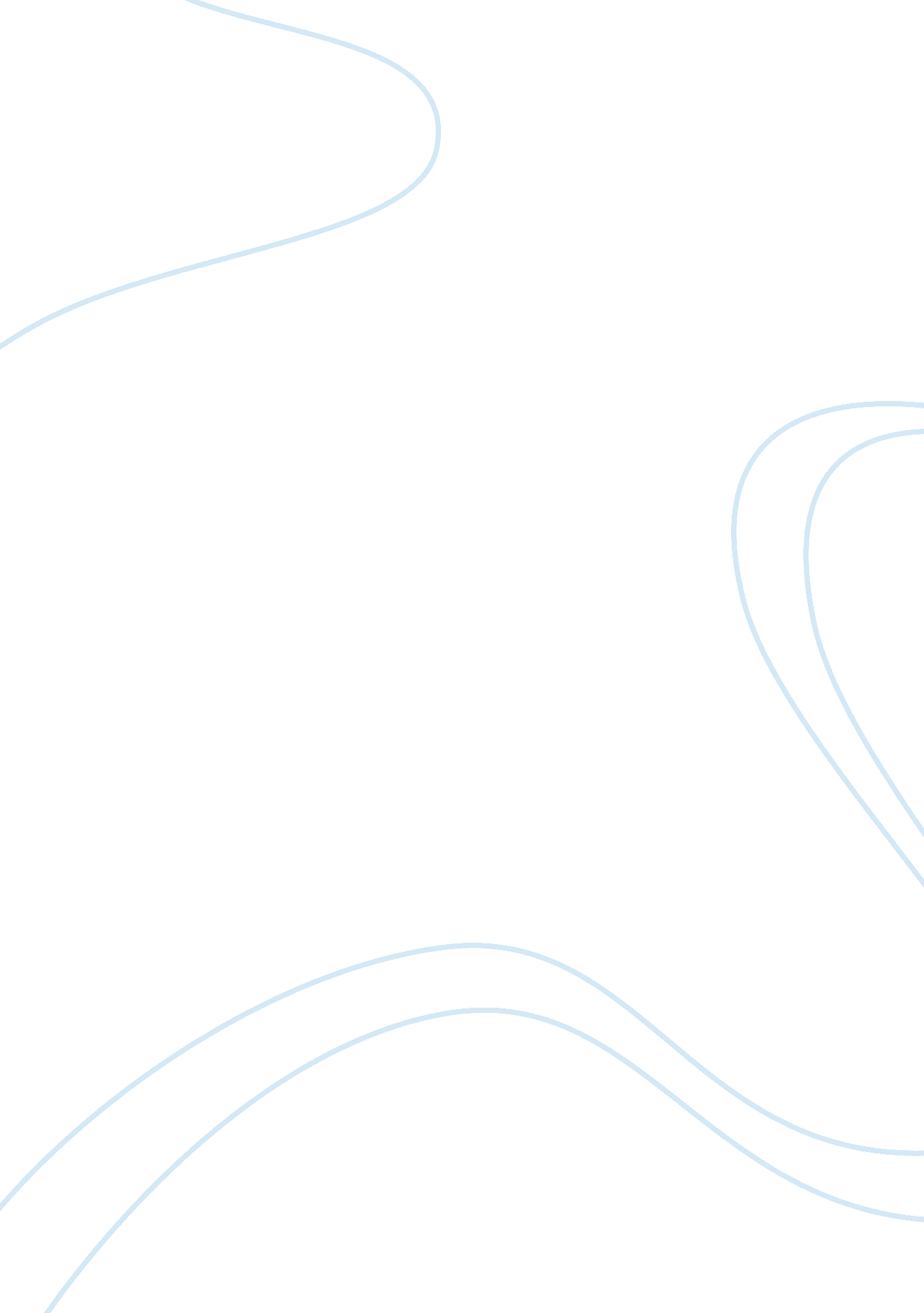 Reflection essay on tescoBusiness, Company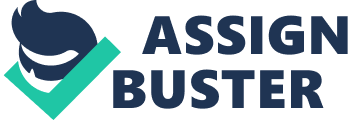 Referencing for tesco ------------------------------------------------- References 1. ^ a b c d e f " Preliminary Results 2011/12". 18 April 2013. Retrieved 18 April 2012. 2. ^ Tesco PLC (2012). " Tesco PLC Annual Review and SummaryFinancial Statement2012" (PDF). Tesco PLC Annual Review and Summary Financial Statement 2012. Tesco PLC. Retrieved 26 August 2012. 3. ^ Tesco Stores Limited (1997–2012). " Tesco. com Terms & Conditions". Tesco. com. Tesco Stores Limited. Retrieved 26 August 2012. 4. ^ Potter, Mark (16 February 2011). " Tesco to outpace growth at global rivals – study". Reuters. Retrieved 25 February 2011. . ^ " Global Powers of Retailing 2010". Deloitte. Retrieved 18 August 2010. 6. ^ " International". Tesco PLC. Retrieved 1 September 2010. [dead link] 7. ^ " Interactive map". Tesco PLC. Retrieved 1 September 2010. [dead link] 8. ^ Finch, Julia (2 February 2010). " Tesco opens its first zero carbon store". The Guardian (UK). Retrieved 1 September 2010. 9. ^ a b " Our history". Tesco PLC. Retrieved 10 September 2010. 10. ^ " Sir John Edward Cohen at Oxford Dictionary of National Biography". Oxforddnb. com. Retrieved 2013-04-18. 11. ^ a b " Tesco DVD Rental". Tesco. Retrieved 27 July 2006. 12.  a b By STEVE HAWKES, Business Editor (2012-01-13). " Tesco vows shake-up as shares crash by ? 5billion | The Sun | News| Sun City". The Sun. Retrieved 2013-04-18. 13. ^ " Tesco share price". lse. com. Retrieved 15 January 2011. 14. ^ a b c " Tesco: Our History". www. tescocorporate. com. Tesco PLC. Retrieved 27 March 2007. 15. ^ " Tesco PLC: Overview". Retrieved 17 August 2007. 16. ^ " TESCO in 2003". ICFAI. Retrieved 27 March 2007. 17. ^ a b O'Grady, Sean (16 December 2001). " Shirley Porter: Rich, flashy and corrupt with it. She's nothing like a Dame". The Independent (London). Retrieved 13 December 2009. 18.  Harvey, Oliver (9 May 2007). " TESCO kills of Well St Market". The Sun (London). Retrieved 13 December 2009. 19. ^ Pagano, Margareta (16 May 1987). " Shocked Hillards attacks greed of Prudential: Hartley disgusted with institutions after Tesco wins takeover battle". The Guardian(the sun). 20. ^ " Tesco accused of 'near monopoly'". BBC. 17 January 2006. 21. ^ " Inverness: Tescotown". Retrieved 13 March 2006. 22. ^ Lorna Martin (1 January 2006). " The supermarket that ate a town". The Observer (UK). 23. ^ Walker, Gaelle (11 November 2006). " Online failing todeliver". The Grocer (William Reed Publications). p. 6. 24.  " Business as usual for Sir Terry after 10 years in charge". Birmingham Post (Midland Independent Newspapers). 22 February 2007. p. 24. 25. ^ Buckley, Neil (22 November 1995). " People: Leahy rings Tesco's tills". Financial Times. p. 40. 26. ^ Cunningham, Sarah (22 March 1997). " Tesco pays ? 630m for ABF's Irish business". The Times (Times Newspapers). 27. ^ " Tesco's Irish move approved". Financial Times. 7 May 1997. 28. ^ Savill, Richard (12 June 2001). " Tesco bomb blackmailer is jailed for 16 years". The Daily Telegraph (UK). Retrieved 12 April 2011. 29. ^ Helft, Miguel (2001). " Tesco buys stake in GroceryWorks". The Industry Standard. 30. ^ " Convenience boost for Tesco – Tesco PLC acquires One Stop, Day and Nite convenience stores from T. and S. Stores PLC". Eurofood. 7 November 2002. 31. ^ " Tesco buys Japanese retailer". BBC News. 10 June 2003. 32. ^ " Tesco to buy controlling stake in Kipa". 33. ^ " Tesco snaps up Cullens and Europa". BBC News. 22 January 2004. 34. ^ Tran, Mark (26 September 2005). " Tesco buys 21 Morrisons Petrol Filling Stations". The Guardian (London). 35. ^ " Tesco in Poland Bid". 36. ^ " Tesco threatens legal action over OFT dairy price-fixing fine". The Guardian. 10 August 2011. Retrieved 27 March 2012. 37.  Poulter, Sean (6 October 2011). " Tesco feels the squeeze with its worst figures in 20 years as shoppers switch to budget rivals". Daily Mail. Retrieved 6 October 2011. 38. ^ " BBC News - Horsemeat found in beefburgers on sale in UK and Ireland". Bbc. co. uk. 2013-01-15. Retrieved 2013-04-18. 39. ^ " BBC News - Horsemeat scandal: Tesco reveals 60% content in dish". Bbc. co. uk. 2013-02-11. Retrieved 2013-04-18. 40. ^ " AEW Architects". AEW Architects. Retrieved 16 August 2011. 41. ^ Dave Sparks / JDG Media (2013-04-14). " Warrington Wolves | Halliwell Jones Stadium Ground Guide". Loverugbyleague. com. Retrieved 2013-04-18. 2. ^ " New St Helens Rugby League Stadium". Barr-construction. co. uk. 2010-08-23. Retrieved 2013-04-18. 43. ^ " First store to be branded 'Tesco Superstore'". Retail Week. 44. ^ Leroux, Marcus (22 March 2010). " Tesco’s secret chain charges customers more – Times Online". The Times(UK). Retrieved 11 November 2010. 45. ^ " Tesco announces non-foodstore trials". Retrieved 13 March 2006. 46. ^ Jordan, Dearbail (8 June 2008). " Tesco swoops on Dobbies Garden Centres". The Times (London: Times Newspapers). Retrieved 8 June 2007. 47. ^ " Offer Declared Unconditional in all Respects". Dobbies(Dobbies). 17 August 2007. p. 1. Retrieved 19 August 2007. [dead link] 48. ^ " Tesco sees UK sales growth slow". Business (BBC NEWS). 2 October 2007. Retrieved 6 January 2010. 49. ^ " Compulsory acquisition of outstanding Dobbies Shares". Dobbies. [dead link] 50. ^ Rupert Neate. " Tesco'scoffee shopchain to go under Harris and Hoole banner | Business". The Guardian. Retrieved 2013-04-18. 51. ^ " Videotex takes Gateshead Teleshopping into the home". The Incorporated Engineer, Journal of the IEEIE London: 6. September1984. 52. ^ " Tesco buys movie-streaming site Blinkbox". Bbc. co. uk. 2011-04-20. Retrieved 2013-04-18. 53. ^ Josh Halliday (2012-06-14). Tesco buys We7". Guardian. Retrieved 2013-04-18. 54. ^ " Tesco is taking full control of Tesco PersonalFinance, after paying Royal Bank of Scotland ? 950 million for its 50% stake in the division". Sky News. 28 July 2008. Retrieved 28 July 2008. 55. ^ Thelwell, Emma; Butterworth, Myra (28 July 2008). " Tesco eyes mortgages and current accounts in plan to take on UK's high street banks". London: The Telegraph. Retrieved 28 July 2008. 56. ^ " Tesco profits fall as supermarket pulls out of US". 2013-04-17. Retrieved 2013-04-18. 57. ^ " Silicon found to be rogue element in petrol". London: Barrie Clement, The Independent. March 2007. 58. ^ " Retailers offer car repair refund". BBC News. 6 March 2007. 59. ^ " Tesco Tech Support". Retrieved 1 July 2009. 60. ^ UK supermarket chain Tesco gets into the filmmaking biz[dead link] 61. ^ " Tesco signs film-making joint venture". BBC News. 25 January 2010. Retrieved 19 April 2011. 62. ^ Vanessa Thorpe, Arts and Media Correspondent (24 January 2010). " Tesco sets up film studio to adapt hit novels". The Guardian (UK). Retrieved 19 April 2011. 63. ^ " Tesco takes majority stake in Blinkbox". Digital Spy. Retrieved 20 April 2011. 64. ^ " Cash for Gold | Sell Your Unwanted Gold with Tesco Gold Exchange". Tescogoldexchange. com. 13 April 2011. Retrieved 19 April 2011. 65. ^ Daily Mail3 February 2011, 9: 10 am (3 February 2011). " Tesco to try its hand at manicures and hair-dos". This isMoney. Retrieved 19 April 2011. 66. ^ " Tesco Preliminary Results 2006". Tescocorporate. com. Retrieved 16 August 2011. 67. ^ a b c d e " Tesco Annual Review 2007" (PDF). Tesco PLC. 21 April 2008. [dead link] 68. ^ " Tesco Services". Tesco Czech Republic. 21 April 2008. 69. ^ " UK firms shut French stores as 'booze cruise' declines". BBC News. 19 June 2010. Retrieved 17 July 2010. 70. ^ " Tesco Services". Tesco Hungary. 21 April 2008. dead link] 71. ^ " Tesco falls foul of Slovak government". cee food industry. 2 May 2006. [dead link] 72. ^ " The new format Tesco Extra comes to Slovakia". tesco slovakia. 73. ^ " First Tesco Extra in East of Slovakia". tesco slovakia. 22 February 2012. 74. ^ " Tesco withdraws from Ireland". The Guardian (Guardian Newspapers). 27 March 1986. 75. ^ " Food and Grocery Shopping, Tesco Ireland". Tesco Ireland. 21 April 2008. [dead link] 76. ^ " Tesco still commanding highest market share". RTE Business. 6 December 2006. 77. ^ " About Tesco Ireland". Tesco Ireland. 78. ^ The Irish Times (4 April 2011). Every little helps Tesco improve its bottom line". The Irish Times. Retrieved 26 August 2012. 79. ^ " Tesco Ireland Media Centre". Tesco. ie. Retrieved 2013-04-18. 80. ^ " TESCO Extends Partnership in China". London Stock Exchange's Regulatory News Service. 12 December 2006. 81. ^ " Tescco Express rolls into China". The Times (UK). 21 April 2008. 82. ^ " Tesco raises sourcing from India to ? 230 m". The Financial Express. 17 November 2010. Retrieved 20 December 2010. 83. ^ " Tesco planning venture in India". BBC News. 12 August 2008. Retrieved 29 December 2010. 84. ^ McCurry, Justin (1 June 2004). Tesco pedals cautious path in Japan". The Guardian (Guardian News and Media). Retrieved 31 August 2011. 85. ^ " Tesco bids sayonara to 'unscalable' Japan business". BBC News (British Broadcasting Corporation). 31 August 2011. Retrieved 31 August 2011. 86. ^ Sime Darby (2011). " Other Businesses". Sime Darby. Sime Darby. Retrieved 26 August 2012. 87. ^ " Tesco: Interactive map". Tesco PLC. Retrieved 16 April 2010. [dead link] 88. ^ " Tesco sees good returns from online service". News Straits Times. Retrieved 03 April 2013. 89. ^ a b " E-Land in talk to sell stores to Tesco South Korea unit | Reuters". Uk. reuters. com. 4 May 2008. Retrieved 16 April 2010. 90. ^ " Tesco to buy 36 S. Korean stores". Reuters. 14 May 2008. 91. ^ " Tesco set to grow in South Korea". BBC News. 14 May 2008. Retrieved 6 January 2010. 92. ^ " Key facts about Tesco Lotus". Tesco Lotus. 21 April 2008. [dead link] 93. ^ " Tesco to enter United States". Retrieved 13 March 2006. 94. ^ " Tesco and Virgin Points". Retrieved 19 March 2013. 95. ^ Cecilie Rohwedder (6 June 2006). " Retailer in Britain Uses 'Clubcard' to Thwart Wal-Mart". Wall Street Journal Online. Archived from the original on 1 October 2007. Retrieved 30 April 2007. (Abstract only is online) 96.  " BBC News - Tesco trials new on-demand film and TV service". Bbc. co. uk. 2013-02-12. Retrieved 2013-04-18. 97. ^ " Welcome". Clubcard TV. Retrieved 2013-04-18. 98. ^ Hannah Liptrot (3 June 2005). " Tesco: Supermarketsuperpower". BBC. 99. ^ Tesco’s still pushing discount products to fight back competitors Household & Leisure, 15 January 2009 100. ^ " Tesco's 'Steering Wheel' Strategy". ICMR. 2005. 101. ^ " Human Resources – Tesco Careers". 102. ^ " Tesco – CIO 100 Company – CIO UK Magazine". Cio. co. uk. Retrieved 16 April 2010. 103. ^ " Tesco storm the US with Box offering – In-Depth – CIO UK Magazine". Cio. co. uk. Retrieved 16 April 2010. 104. ^ " Technologyhelps Tesco beat crunch". Cio. co. uk. Retrieved 16 April 2010. 105. ^ Wearden, Graeme (20 April 2010). " Tesco rings up record profits". London: Guardian News and Media Limited. Retrieved 20 April 2010. 106. ^ Wood, Zoe (5 October 2011). " Tesco's UK sales slide as consumers cut non-essential spending". The Guardian(London). Retrieved 5 October 2011. " Tesco has reported its weakest six-monthly UK sales figures for 20 years as higher food and fuel costs contributed to stark decline in spending on non-essentials such as gadgets, CDs and games in its stores. 107. ^ " Asda’s Market Share At All-Time High; Tesco’s Slips Again". Kam City. 108. ^ Davey, James (2012-04-18). " Tesco curbs UK expansion to focus on revival | Reuters". Uk. reuters. com. Retrieved 2013-04-18. 109. ^ Wallop, Harry (2007-04-16). "? 1 in every seven now spent in Tesco". Telegraph. Retrieved 2013-04-18. 110. ^ Malkin, Bonnie (14 November 2007). " Spice Girls go shopping at Tesco". London: The Telegraph. Retrieved 19 September 2010. 111. ^ " PDF of The 2006 Giving List" (PDF). The Guardian(London). Retrieved 18 March 2007. 112. ^ " FTSE 100 companies reduce charity giving". Third Sector. November 2006. 113. ^ " The Work Foundation praises Tesco". The Work Foundation. Archived from the original on 5 October 2007. Retrieved 18 March 2007. 114. ^ " Intelligent Giving criticises Tesco's staff giving policies". Intelligent Giving. Retrieved 18 March 2007. 115. ^ " BITC – Tesco Computers for Schools". Archived fromthe original on 4 November 2005. Retrieved 19 January 2006. 116. ^ O'Halloran, Marie (25 July 2009). " Unicef accuses Tesco of misusing charity slogan". The Irish Times. 117. ^ McBride, Louise (26 July 2009). " Tesco in clash with Unicef". The Irish Independent. 118. ^ " Welcome". Go Cruelty Free. Retrieved 2013-04-18. 119. ^ " Tesco gets suppliers collaborating on carbon emissions online". Retailtimes. co. uk. 3 June 2011. Retrieved 28 August 2011. 120. ^ " Banned pesticides detected on vegetables in Tesco and other supermarkets in China". Greenpeace East Asia. 8 September 2011. Retrieved 30 September 2011. 121. ^ Ian MacKinnon and David Leigh (8 April 2008). " Tesco sues critic of its expansion in Thailand for ? 16. 4m damages". The Guardian (UK). 122. ^ Evans, Rob (30 April 2008). " Writers criticise Tesco for 'chilling' Thai libel actions". The Guardian (London). 123. ^ " UK grocers face competition probe". BBC. 2 January 2007. Retrieved 21 February 2007. 124. ^ " Tesco 'breaching planning laws'". BBC. 18 August 2006. Retrieved 21 February 2007. 125. ^ a b " Tesco Till 'Slowest'". The Mirror. 20 December 2006. Retrieved 22 December 2006. 126. ^ " Tesco. com Pricecheck". Tesco (Tesco). 11 July 2007. Retrieved 13 July 2007. [dead link] 127. ^ a b Andrew Foxwell and Lauren Mills (13 May 2007). "'Green' Tesco's Swiss tax dodge". Mail on Sunday. 128. ^ a b c David Leigh (14 June 2008). " Government outlaws tax avoidance schemes". The Guardian (UK). 129. ^ Richard Murphy (1 June 2008). " Tescos: the Zug deal is tax avoidance". 30. ^ Kirby, Terry (27 March 2007). " Teetotal Bournville takes pledge against Tesco – This Britain, UK". The Independent (UK). Retrieved 16 April 2010. 131. ^ " Tesco may appeal". St Albans Review. 30 June 2008. 132. ^ " Police hurt in violent anti-Tesco clashes in Bristol". BBC News. 22 April 2011. Retrieved 22 April 2011. 133. ^ Jane Onyanga-Omara (22 April 2011). " Chaos in Bristol's 'cultural quarter'". BBC News. Retrieved 22 April 2011. 134. ^ " National Halal Centre". National Halal Food Group(National Halal Food Group). 20 August 2012. Retrieved 20 August 2012. 135. ^ " RSPCA Religious Slaughter Factsheet". RSPCA Farm Animals Information Sheet (RSPCA). February 2009. Retrieved 20 August 2012. 136. ^ " Halal hysteria". The New Statesman. 2012-05-09. " The stunning of livestock before slaughter has been compulsory in the EU since 1979 but most member states, including the UK, grant exemptions to Muslims and Jews. " 137. ^ James Meikle and Henry McDonald (2013-01-16). " Cameron tells supermarkets: horsemeat burger scandal unacceptable | World news". guardian. co. uk. Retrieved 2013-04-18. 138. ^ " Video: Horse meat found in burgers on sale in Tesco". Telegraph. 2013-01-16. Retrieved 2013-04-18. 139. ^ " Horsemeat 